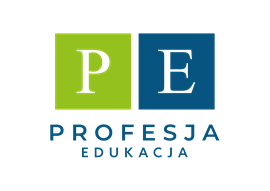 PROFESJA EDUKACJA POLICEALNA SZKOŁA ZAWODOWAHARMONOGRAM ZJAZDÓW SEMESTR JESIENNY 2023/2024TRYB ZAOCZNY ZjazdSOBOTANIEDZIELA123.09.202324.09.2023207.10.202308.10.2023314.10.202315.10.2023421.10.202322.10.2023504.11.202305.11.2023618.11.202319.11.2023702.12.202303.12.2023809.12.202310.12.2023913.01.202414.01.20241020.01.202421.01.2024